2022年“研究生科研素养提升”系列公益讲座课 程 表弘扬科学家精神，培养创新者思维强化问题意识，练习学术表达学会做研究，做好的研究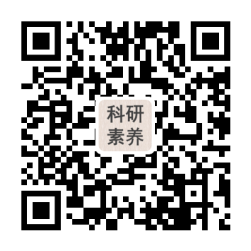 备注：报名和直播网址：https://ssox.cnki.net/activity/PGSL.html或扫码报名日期模块时间报告主题报告专家8月10日开课仪式08:45-09:00主持人：白峰杉 教授 清华大学主持人：白峰杉 教授 清华大学8月10日开课仪式08:45-09:00开课寄语中国学位与研究生教育学会8月10日模块一：科研思维培养09:00-10:30我的20年跨界创新研究与研究生和本科生培养郑泉水 教授，中国科学院院士清华大学8月10日模块一：科研思维培养10:30-12:00如何做一个学问人——学术研究的“道”与“术”樊和平（樊浩） 人文社科资深教授东南大学8月10日模块二：科研工具使用14:00-15:30中外文数据库助力科学研究单向群 学科支持部主任中国人民大学图书馆8月10日模块二：科研工具使用15:30-17:00善用学习工具提高科研效率徐铭梓 高级培训经理中国知网·知网研学8月11日模块三：文献阅读与研究方法09:00-10:30文献阅读、写作与科研思维培养周雍进 研究员中科院大连化学物理研究所8月11日模块三：文献阅读与研究方法10:30-12:00研究生如何做好研究？——问题意识、文献研读与论文写作马亮 教授中国人民大学公共管理学院8月11日模块四：论文写作与发表14:00-15:30从一而终式写作：论文选题与结构设计的那些事刘军强 教授清华大学社会科学学院8月11日模块四：论文写作与发表15:30-17:00编辑谈向中文科技期刊投稿刘森 副主编，副编审《清华大学学报（自然科学版）》8月12日模块五：学术规范与心理健康09:00-10:30学术研究与学术规范和鸿鹏 助理教授北京航空航天大学人文与社会科学高等研究院8月12日模块五：学术规范与心理健康10:30-12:00快乐又有意义？给研究生萌新的10个心理锦囊张晓文 副教授武汉理工大学职业发展中心8月12日模块六：未来规划与素养要求14:00-15:00“人工智能＋”战略背景下的创新人才培养挑战与机遇高焱 业务副总裁商汤科技8月12日模块六：未来规划与素养要求15:00-16:00新时代研究生的职业规划与素质要求郑利苗 总经理助理广汽集团8月12日模块六：未来规划与素养要求16:00-17:00把论文写在祖国大地上王庭秦 副研究员，红旗村第一书记北京林业大学×内蒙古科右前旗8月12日结课仪式17:00-17:20结课寄语中国学位与研究生教育学会